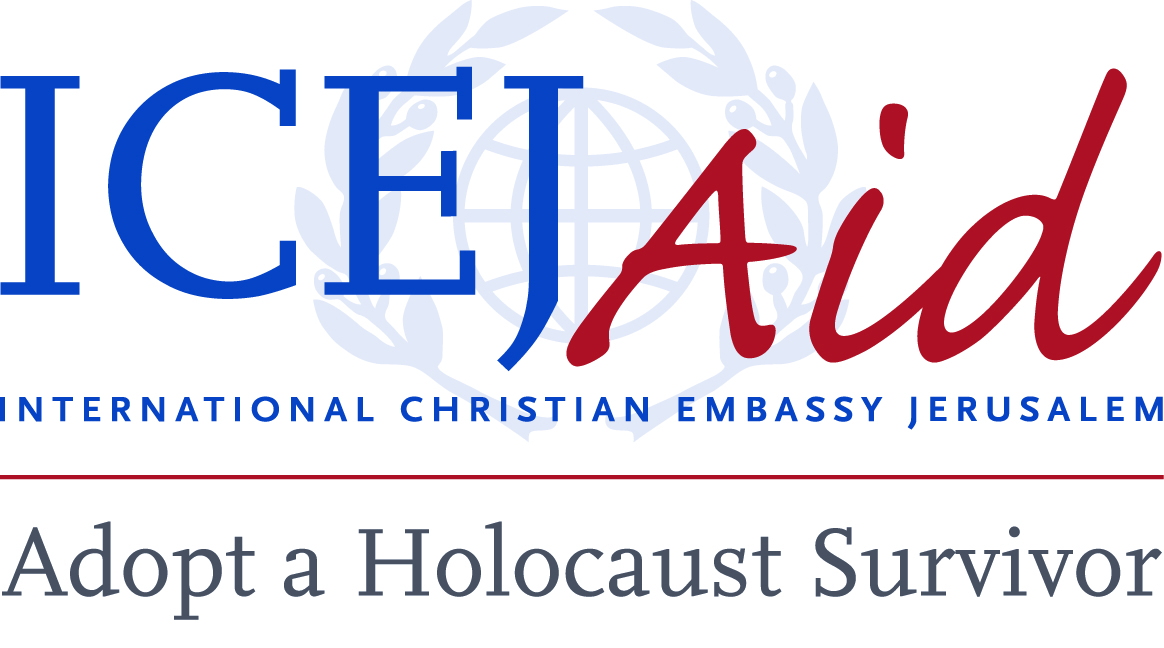 Kiitos, että sitoudut auttamaan holokaustivanhusta. Sinun laupeudeneleesi tuo iloa ja helpottaa elämänsä aikana paljon kärsineen vanhuksen viimeisiä vuosia.Täytäthän alla olevan lomakkeen selkeällä käsialalla.NIMI     SÄHKÖPOSTIPOSTIOSOITEPUHELINKUUKAUSILAHJOITUKSEN SUMMAALKAMISPÄIVÄMÄÄRÄSITOUTUMISAIKA          6 kuukautta			1 vuosi			määrittelemätön		MAKSUTAPA:Tilisiirto Suomen osaston tilille:Osuuspankki FI29 5092 0920 2944 34Haifa-kodin viitenumero: 912 02040 Palauta lomake ICEJ:n Suomen osaston toimistoon:ICEJ Suomen osatoUllanlinnankatu 5 B 900130 Helsinki

icej@icej.fi			